Latest Round-ups: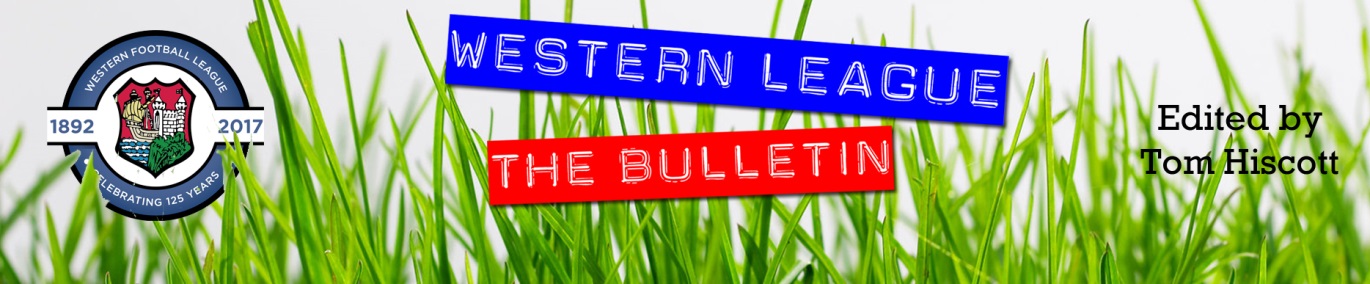 Midweek Action: On a goal-friendly Tuesday evening of action, First Division leaders Wells added three more points to their impressive tally following a 3-1 win at home to Hengrove. Goals from Tom Ellis and Charlie Moon put the hosts two ahead at the interval, before Alfie Hemmings nodded home early in the second half to get Hengrove back into the game. It was then left to Craig Herrod to complete victory in the 68th minute, with his curling left-footed effort putting the game beyond Hengrove. Second-placed Nailsea & Tickenham kept pace with the leaders after securing a 4-1 win away at Wincanton. Braces for both Jack Thorne and Joe Berry helped fire the Swags to victory, with the in-form duo maintaining their spots among the top scorers in the division. Odd Down’s up-and-down form continued in Bath, where they struck an injury time winner to end the night with a 4-3 triumph over AEK Boco. Despite taking a fifth minute lead through Jake Thomas, the home side found themselves up against it during the first half, with Boco surging into a 3-2 advantage. Jack Neil then levelled affairs in the 68th minute, before Odd Down pinched all three points in the 95th minute, when Cam New turned home Matt Morris’ corner at the back post. The other league fixture that night saw Almondsbury draw level with Cheddar in the league table, after Greg Parr’s 13th minute header gave them a slim 1-0 victory over the Cheesemen. There was also a solitary Les Phillips Cup tie on Tuesday, with Shepton Mallet storming to a 4-1 win away at an out-of-sorts Welton. Goals from Nathan Legge and Matt Wood in the opening stages put Mallet in charge, before the Green Army pulled a goal back to keep their hopes alive. Jacob Sloggett finally got the goal his performance deserved midway through the second half to make it 3-1, before Joe Morgan tucked the ball home in added time to confirm Mallet’s passage through to the next round. Premier Division: League leaders Bridgwater United were denied maximum points by Wellington for the second time this season after they were held to a 1-1 draw in Somerset. Despite taking an early lead through Jordan Greenwood, Bridgy were pegged back soon after when Sam Towler levelled from the spot. United were then afforded the perfect opportunity to go back ahead, but Wellington keeper Harley Wilkinson denied Jake Llewellyn’s penalty attempt (pictured above) and the game finished one apiece. 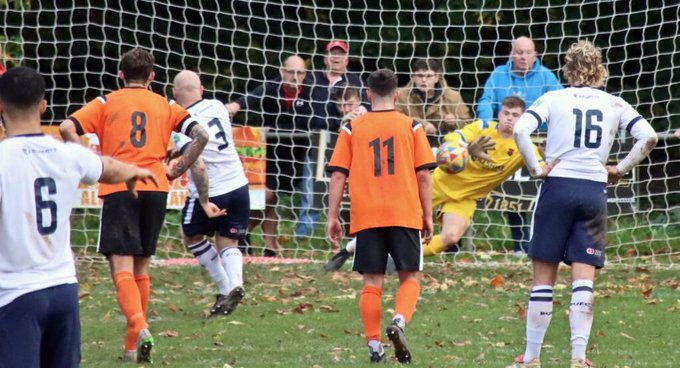 Saltash are now level on points atop the division following a dramatic 3-2 win over Street. After surging ahead through Fletcher Williams, the Ashes were then hit by a double-blow midway through the second half and found themselves facing a shock defeat. United got the equaliser their pressure warranted ten from time through Sam Hughes, and it was then the same man who struck again in the 88th minute, hitting an incredible milestone, with his 300th goal for the club handing them the victory. Another team to snatch a late victory were Ashton & Backwell United who came from behind to defeat Sherborne by three goals to two. Ashton made the dream start, striking within a minute of the game kicking off through Joe Banks, but were soon back on level terms after Alex Murphy made it one apiece. Murphy then scored again 13 minutes from time to give the Zebras a 2-1 lead, but the hosts knew they would be forced to hang on during the final moments after being reduced to ten men. Will Solari was then on hand to draw the away side level in the 85th minute, and it was Miles Hardidge who completed the turnaround deep into stoppage time to deny Sherborne. At Springfield, Matt Huxley played a starring role in Cadbury Heath’s 3-1 victory over Clevedon Town. After his curling effort put the hosts ahead inside the opening minute, Huxley then converted a 30th minute penalty to put the Heath two up. Clevedon did manage to pull a goal back 20 minutes from time through Nathan Groom, before Josiah McKayle eased any nerves for the home fans by scoring his side’s third just prior to the game reaching the 90-minute mark. The biggest scorers of the day were Mousehole, who continued their ascendancy up the division by winning 6-2 away at Barnstaple. A pair of early strikes from Hayden Turner set Mousehole on their way, before the dynamic forward joined opponent Dave Slade in having an early shower when both were dismissed towards the end of the first half for different incidents. Barnstaple reacted better after falling to ten men, with Tor Swann reduced the arrears, only for Mousehole to respond in kind, with Tallan Mitchell restoring the two-goal advantage. Mark Goldsworthy then scored twice in quick succession to put the result beyond doubt, with Andy Watkins adding the finishing touches in stoppage time. Welton Rovers responded well to a tough run of results by handing Torpoint Athletic a 4-2 defeat at West Clewes. Having fallen behind inside the opening minutes, Welton showed great resolve, and lead 2-1 early in the second half thanks to a penalty from Lewis Russell, and a back-heeled finish from Cam Allen. Torpoint came back into the match, and drew level via a deflected set-piece, but the Green Army surged ahead once again, with Archie Morris making it 3-2, before Owen Punselie scored his first for the club to make it four in stoppage time. Shepton Mallet came from two down to secure a 2-2 draw at home to Ilfracombe in one of three tied contests on Saturday afternoon. Goals from Jed Harper-Penman and Harry Stevens put Town two-up in no time at all, before a debut goal from Josh Jenkins after only 15 minutes handed Shepton a route back into the game. It was then left to Nathan Legge to complete the comeback, with his smashed finish helping Mallet secure a share of the spoils. The points were also split at Falmouth, where visitors Keynsham came from two down to grab an encouraging 2-2 draw (pictured left). Efforts from Jack Webber and Jack Bray-Evans at the beginning of either half put Falmouth in command, before Owen Brain spearheaded Keynsham’s fightback, scoring twice in the final 26 minutes to end their long run of defeats. 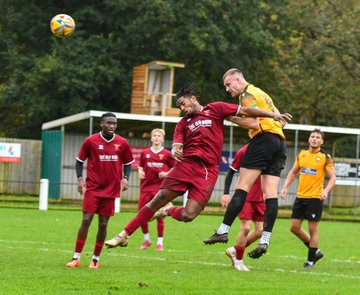 Buckland were denied at the death by Millbrook, conceding two minutes from time to become the final team to register a league draw this season. The Bucks looked set to add to their tally of eight league victories following a close-range finish from Rob Farkins at the back end of the opening half, but then with the final whistle in sight, Ryan Knight drew the hosts’ level to maintain Millbrook’s impressive recent run of results. First Division: With Wells not in action over the weekend, Nailsea and Tickenham moved with two points of top spot after storming to a 6-2 win away at Hengrove. A rip-roaring start to the contest saw five goals occur inside the opening quarter, with Dan Cook’s early header putting the hosts in front, only for Dylan Gould to make it one apiece after seven minutes. Callum Dunn then found himself in acres of space of two separate occasions to make it 3-1 in Nailsea’s favour, with Hengrove hitting back once again thanks to a long-ranger from Jack Jones. Dunn then completed his hat-trick 20 minutes from time to regain the Swags dominance, with Luke Osgood and Jack Thorne closing out the win thanks to a pair of late strikes. Bath side Odd Down were the other side to hit six, with their back five also pitching a shut-out in their dominant triumph away at Hallen. Luke Bryan’s first half effort added to an earlier own goal which helped edge Odd Down in front, but their afternoon took a turn for the worse when Jack Neil was dismissed before the break. Odd Down responded excellently after the interval, and in no time at all they suddenly led by four goals to nil thanks to two ultra-quick goals from Raphy Waugh. The ten-men continued to impress throughout the afternoon, and after Bryan had edged the lead to five, it was then left to Cam New to wrap up proceedings, with his injury time finish finally making it 6-0. The unstoppable Gillingham continue to amaze all and sundry, and now have four wins on the bounce after snatching a 1-0 victory away at the in-form Brislington. Having struggled mightily during the opening months of the campaign, the Gills now look full of confidence, and with Jack Male’s 76th minute effort leading them to victory away at third-placed Brislington, their rise up the table continues at pace. Another side who have excelled over recent weeks are Shirehampton, and they have now won six on the spin after overturning an early deficit to win 4-1 win away at Cheddar. The visitors were slow off the mark, and trailed at the interval after Morgan Bacon edged Cheddar in front on the 40-minute mark. The second-half eventually turned into the Scott Bamford show, and it was he who got Shirehampton back on level terms after an hour, with Jay Spicer then making it 2-1 15 from time. Bamford kept the ball rolling, increasing Shirehampton’s lead ten minutes from time, before he completed his hat-trick in stoppage time as Cheddar fell to a fourth-consecutive defeat. A couple more top-half sides also produced dominant performances, with Craig Wilson’s double helping fire Bishop Sutton to a 4-1 win away at Longwell Green Sports. Following Wilson’s deflected opener, the home side hit back one minute prior to half-time, with Josh Clark then putting Sutton back ahead with a well-taken finish. Ethan Ballantine then added a third as the game headed into the final ten minutes, before Wilson completed the scoring late in piece. 4-1 was also the final result at Portishead, where Josh Honey, Calum Townsend, George Fowler and Luco Ponsillo all found the back of the net in their one-sided victory over Tytherington. The league’s top scorer, Sacha Tong, was firing again in front of goal, striking ten minutes after the break to hand FC Bristol a 1-0 win over Bishops Lydeard, while Harry Pruett and Cash Vinall were each on target in Oldland’s 2-0 victory at home to AEK Boco. A two-goal to nil victory also went the way of Warminster, with Max Wyatt and Corey Gardner scoring either side of the interval in their defeat of Almondsbury. Bottom-side Radstock remain winless this season, with Wincanton’s Louis Irwin drawing the Wasps level 15 minutes from time to cancel out Harrison Newman’s first half opener. Leading Goalscorers (Stats courtesy of FA Fulltime Website)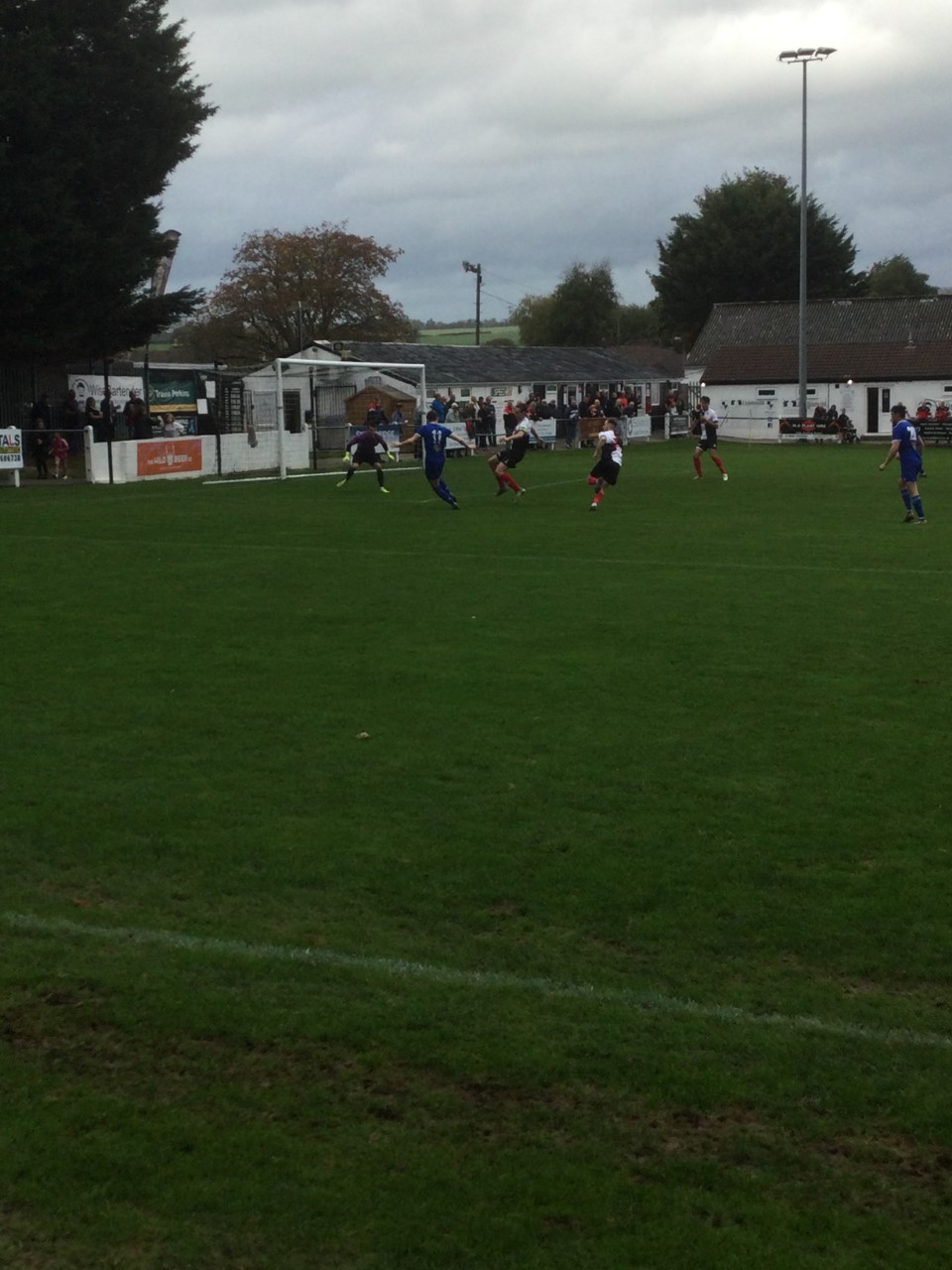 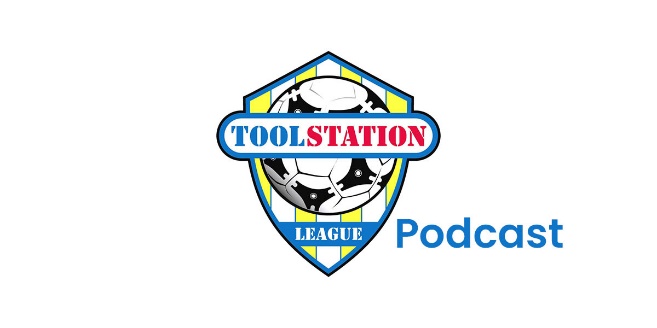 Recent ResultsTuesday 25th OctoberFirst DivisionAlmondsbury			1-0		Cheddar				Odd Down			4-3		AEK Boco				Wells City			3-1		Hengrove AthleticWincanton Town		1-4		Nailsea & Tickenham			Les Phillips CupWelton Rovers			1-4		Shepton Mallet			Saturday 29th OctoberPremier DivisionBarnstaple Town		2-6		MouseholeCadbury Heath		3-1		Clevedon TownFalmouth Town		2-2		Keynsham TownMillbrook			1-1		Buckland Athletic			Saltash United			3-2		Street					Shepton Mallet		2-2		Ilfracombe TownSherborne Town		2-3		Ashton & Backwell UnitedWellington			1-1		Bridgwater UnitedWelton Rovers			4-2		Torpoint AthleticFirst DivisionAlmondsbury			0-2		Warminster Town			Brislington			0-1		Gillingham TownCheddar			1-4		ShirehamptonFC Bristol			1-0		Bishops LydeardHallen				0-6		Odd DownHengrove Athletic		2-6		Nailsea & TickenhamLongwell Green Sports	1-4		Bishop SuttonOldland Abbotonians		2-0		AEK BocoPortishead Town		4-1		Tytherington RocksWincanton Town		1-1		Radstock TownUpcoming FixturesTuesday 1st November Premier DivisionMillbrook			vs		Helston Athletic			19:30KOMousehole			vs		Torpoint Athletic			19:45KOShepton Mallet		vs		Wellington				19:30KOStreet				vs		Buckland Athletic			19:30KOWelton Rovers			vs		Clevedon Town			19:30KOFirst DivisionBishop Sutton			vs		Bishops Lydeard			19:30KOHengrove Athletic		vs		Brislington				19:30KOPortishead Town		vs		Longwell Green Sports		19:30KOWincanton Town		vs		Bristol Telephones			19:30KOWednesday 2nd NovemberFirst DivisionShirehampton			vs		Almondsbury				19:30KOFriday 4th NovemberFirst DivisionCheddar			vs		Hallen					19:45KOSaturday 5th November (3pm kick-off unless noted)Premier DivisionAshton & Backwell United	vs		MillbrookBuckland Athletic		vs		Shepton MalletCadbury Heath		vs		MouseholeClevedon Town		vs		Helston AthleticFalmouth Town		vs		StreetIlfracombe Town		vs		Bridgwater United			14:00KOSaltash United			vs		Welton RoversTorpoint Athletic		vs		Sherborne TownWellington			vs		Keynsham Town			14:00KOFirst DivisionAEK Boco			vs		Hengrove AthleticBishops Lydeard		vs		Wells CityBristol Telephones		vs		BrislingtonFC Bristol			vs		Portishead TownGillingham Town		vs		Tytherington RocksNailsea & Tickenham		vs		Bishop SuttonOdd Down			vs		Longwell Green Sports		14:00KORadstock Town		vs		AlmondsburyWarminster Town		vs		Oldland AbbotoniansWincanton Town		vs		ShirehamptonLeague TablesPREMIER DIVISIONPlayedWonDrawnLostGDPoints1Bridgwater United17133138422Saltash United17133122423Mousehole1375117264Shepton Mallet1382312265Buckland Athletic158166256Barnstaple Town116236207Ashton & Backwell United125250178Clevedon Town13526-2179Millbrook14527-101710Helston Athletic11443-31611Street13517-111612Ilfracombe Town1236351513Welton Rovers16439-181514Falmouth Town1335501415Sherborne Town1442801416Cadbury Heath15348-101317Wellington12237-9918Torpoint Athletic13238-15919Keynsham Town162311-289FIRST DIVISIONPlayedWonDrawnLostGDPoints1Wells City19161237492Nailsea & Tickenham20152342473Brislington17122324384Oldland Abbotonians17122317385FC Bristol18103512336Shirehampton1794411317Bishop Sutton1783610278Portishead Town158256269Odd Down18666122410AEK Boco18729-102311Hallen17647-22212Warminster Town16646-22213Wincanton Town1563652114Hengrove Athletic195410-61915Longwell Green Sports17548-131916Tytherington Rocks18459-161717Cheddar204412-181618Almondsbury194411-351619Gillingham Town16439-171520Bristol Telephones173410-181321Bishops Lydeard14338-151222Radstock Town180711-247